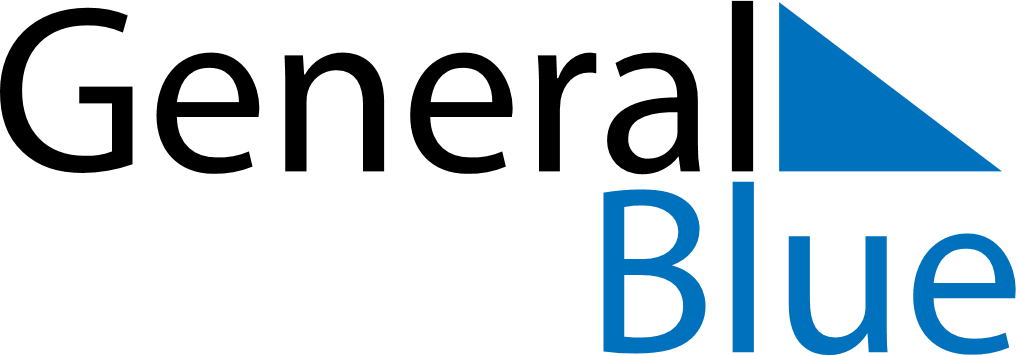 August 2024August 2024August 2024August 2024August 2024August 2024Miles City, Montana, United StatesMiles City, Montana, United StatesMiles City, Montana, United StatesMiles City, Montana, United StatesMiles City, Montana, United StatesMiles City, Montana, United StatesSunday Monday Tuesday Wednesday Thursday Friday Saturday 1 2 3 Sunrise: 5:44 AM Sunset: 8:34 PM Daylight: 14 hours and 49 minutes. Sunrise: 5:45 AM Sunset: 8:33 PM Daylight: 14 hours and 47 minutes. Sunrise: 5:47 AM Sunset: 8:31 PM Daylight: 14 hours and 44 minutes. 4 5 6 7 8 9 10 Sunrise: 5:48 AM Sunset: 8:30 PM Daylight: 14 hours and 42 minutes. Sunrise: 5:49 AM Sunset: 8:29 PM Daylight: 14 hours and 39 minutes. Sunrise: 5:50 AM Sunset: 8:27 PM Daylight: 14 hours and 36 minutes. Sunrise: 5:52 AM Sunset: 8:26 PM Daylight: 14 hours and 34 minutes. Sunrise: 5:53 AM Sunset: 8:24 PM Daylight: 14 hours and 31 minutes. Sunrise: 5:54 AM Sunset: 8:23 PM Daylight: 14 hours and 28 minutes. Sunrise: 5:55 AM Sunset: 8:21 PM Daylight: 14 hours and 25 minutes. 11 12 13 14 15 16 17 Sunrise: 5:57 AM Sunset: 8:20 PM Daylight: 14 hours and 22 minutes. Sunrise: 5:58 AM Sunset: 8:18 PM Daylight: 14 hours and 20 minutes. Sunrise: 5:59 AM Sunset: 8:16 PM Daylight: 14 hours and 17 minutes. Sunrise: 6:00 AM Sunset: 8:15 PM Daylight: 14 hours and 14 minutes. Sunrise: 6:02 AM Sunset: 8:13 PM Daylight: 14 hours and 11 minutes. Sunrise: 6:03 AM Sunset: 8:11 PM Daylight: 14 hours and 8 minutes. Sunrise: 6:04 AM Sunset: 8:10 PM Daylight: 14 hours and 5 minutes. 18 19 20 21 22 23 24 Sunrise: 6:05 AM Sunset: 8:08 PM Daylight: 14 hours and 2 minutes. Sunrise: 6:07 AM Sunset: 8:06 PM Daylight: 13 hours and 59 minutes. Sunrise: 6:08 AM Sunset: 8:05 PM Daylight: 13 hours and 56 minutes. Sunrise: 6:09 AM Sunset: 8:03 PM Daylight: 13 hours and 53 minutes. Sunrise: 6:11 AM Sunset: 8:01 PM Daylight: 13 hours and 50 minutes. Sunrise: 6:12 AM Sunset: 7:59 PM Daylight: 13 hours and 47 minutes. Sunrise: 6:13 AM Sunset: 7:57 PM Daylight: 13 hours and 44 minutes. 25 26 27 28 29 30 31 Sunrise: 6:14 AM Sunset: 7:56 PM Daylight: 13 hours and 41 minutes. Sunrise: 6:16 AM Sunset: 7:54 PM Daylight: 13 hours and 38 minutes. Sunrise: 6:17 AM Sunset: 7:52 PM Daylight: 13 hours and 35 minutes. Sunrise: 6:18 AM Sunset: 7:50 PM Daylight: 13 hours and 31 minutes. Sunrise: 6:19 AM Sunset: 7:48 PM Daylight: 13 hours and 28 minutes. Sunrise: 6:21 AM Sunset: 7:46 PM Daylight: 13 hours and 25 minutes. Sunrise: 6:22 AM Sunset: 7:44 PM Daylight: 13 hours and 22 minutes. 